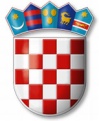 REPUBLIKA HRVATSKAVARAŽDINSKA ŽUPANIJAGOSPODARSKA ŠKOLA VARAŽDINNa temelju članka 56.  Statuta Gospodarske škole Varaždin, sazivam sjednicu Školskog odbora koja će se održati u prostorijama Gospodarske škole Varaždin dana 9.11.2023. godine s početkom u 17:30 sati.P O Z I V NA TRINAESTU SJEDNICU ŠKOLSKOG ODBORAkoja će se održati dana 9.11.2023. godine s početkom u 17:30 sati u prostorijama Gospodarske škole Varaždin DNEVNI RED:Usvajanje zapisnika s prošle sjednice Školskog odboraDavanje suglasnosti ravnateljici za zasnivanje radnih odnosa po objavljenim natječajimaDavanje suglasnosti ravnateljici za odobrenje neplaćenog dopustaRebalans Plana nabaveRazno Predsjednik Školskog odbora:   Tomislav Purgarić, prof.